Antrag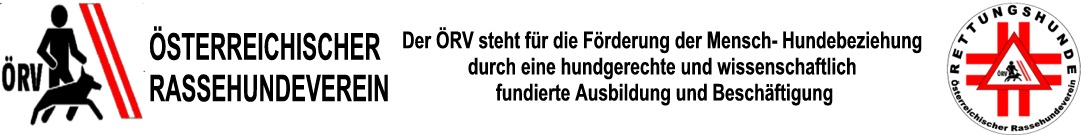 auf eine Rettungshunde Ausrüstung *Rückgabe bei Austritt aus dem VerbandFür Hundeführer, die eine IRO–Prüfung in der Stufe A oder B positiv absolviert haben, kann der OG-RH Beauftragte eine RH Ausrüstung vom ÖRV/IRO-RH Ansprechpartner (Email: mariola.wisniewska@hunde-oerv.at) beantragen._________________ 		_________________Datum der Bestellung		Stempel der Ortsgruppe				UntschriftName des Hundeführers:Name des Hundes:Ortsgruppe:Telefon:Email:Information zu IRO PrüfungInformation zu IRO PrüfungInformation zu IRO PrüfungInformation zu IRO PrüfungDatum:Ort:Sparte: Fährte Fläche  Trümmer AUSRÜSTUNGGRÖSSEFährteFlächeTrümmer2 Stk. Dunkelblaues Polo – ShirtNamensschildrote Schrift auf schwarz mit roter UmrahmungRegenjacke mit silbernen Reflexstreifen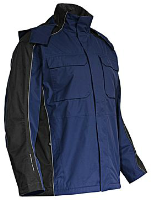 Größenangabe laut HP:www.engelbert-strauss.at Engelbert Strauss Funktionsjacke e.s. prestige LR 78.53.2Artikel-Nr.: 78532Regenhose mit silbernen Refelxstreifen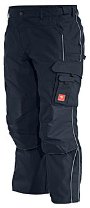 Größenangabe laut HP:www.engelbert-strauss.at Engelbert Strauss Bundhose e.s. prestige LR 78.53.1Artikel-Nr.: 63725Overall mit silbernen ReflexstreifenGrößenangabe laut MusterRucksack *  Assault I schwarz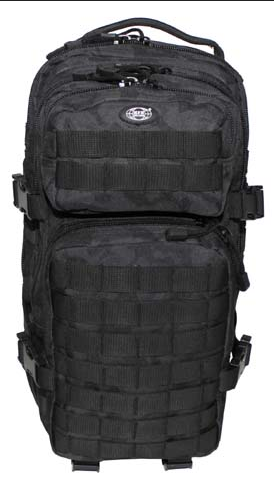 HELM mit Helmlampe *LR 55.78.865